FORMULIR PENGAJUAN USULAN DOSEN PEMBIMBING UTAMADATA MAHASISWANama						:NIM						:Tempat/Tanggal Lahir				:Telepon/HP					:	Total SKS yang Telah Ditempuh			:IPK						:*FC Transkrip Nilai Sementara			: Ada/Tidak AdaBIDANG/DEPARTEMEN YANG DIMINATI (Lingkari salah satu pilihan)Biomedik dan Farmasi KlinikSains Farmasi (Biologi Farmasi, Kimia Farmasi, Teknologi Farmasi)Farmasi Sosial, Perilaku, dan AdministratifUsulan Nama Dosen Pembimbing Utama	:Judul						:MINI PROPOSAL MAHASISWA PRODI FARMASI FKIK UIN MAULANA MALIK IBRAHIM MALANG	Batu, ………………………							Mengetahui,		ttd	                                     (Calon pembimbing utama)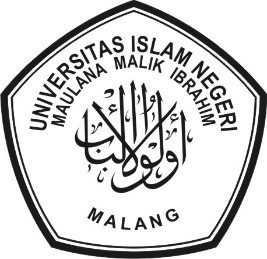 KEMENTERIAN AGAMAUNIVERSITAS ISLAM NEGERIMAULANA MALIK IBRAHIM MALANGFAKULTAS KEDOKTERAN DAN ILMU KESEHATANPROGRAM STUDI SARJANA FARMASIJl. Locari, Tlekung, Kota Batu, Tlp. 03415057739, Website: http//fkik.uin-malang.ac.id.  E-mail: fkik@uin-malang.ac.id (Fakultas), farmasi@uin-malang.ac.id (Prodi Farmasi)NamaNIMJUDUL………………………………………………………………………………………………………………BAB IPENDAHULUANLATAR BELAKANG PENELITIANRUMUSAN MASALAHTUJUAN PENELITIANMANFAAT PENELITIAN………………………………………………………………………………………………………………BAB IIMETODE PENELITIANAlat dan bahan, Prosedur Penelitian , dan Analisis hasil, skema penelitian………………………………………………………………………………………………………………DAFTAR PUSTAKA………………………………………………………………………………………………………………